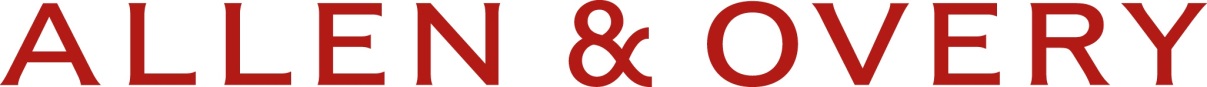 PRESS RELEASE8 October 2018Allen & Overy wins ‘Most Innovative Law Firm’ Award at the Financial Times Innovative Lawyer AwardsAllen & Overy has been named as the ‘Most Innovative Law Firm in Europe’ for a record sixth time at the prestigious Financial Times Innovative Lawyer Awards. This is the second time Allen & Overy has won the accolade in consecutive years.In addition, the awards ceremony saw Jonathan Brayne, founder and chairman of ‘Fuse’ — the tech innovation space launched in September 2017, where tech companies, Allen & Overy lawyers, technologists and their clients can collaborate to explore, develop and test legal, regulatory and deal-related solutions — recognised jointly as ‘Legal Innovator of the Year’. Commenting on his accolade, Jonathan said: “Innovation demands two things: a brilliant idea and then the ability to implement that idea successfully in your organisation. My contribution has been to help implement, but that can’t happen without the spark. So the real winners of this award are my friends and colleagues at Allen & Overy who have provided the spark.”Patrick Mischo, Senior Partner of the Luxembourg office, adds his congratulations: “I am thrilled to hear of the international recognition of Allen and Overy as the most innovative law firm in Europe. Here in Luxembourg, we combine an openness to advanced technology with a “can-do” attitude. We are currently working towards exciting new technological solutions for the Alternative Investment Funds sector. Watch this space!”For further information, contact Joanna Brown, joanna.brown@allenovery.com, +352 44 44 55 343Notes for Editors:1. 	Allen & Overy is an international legal practice with approximately 5400 people, including some 554 partners, working in 44  offices worldwide.2. 	In this press release 'Allen & Overy' means Allen & Overy SCS and/or its affiliated undertakings.3. 	The term 'partner’ is used to refer to a member of Allen & Overy SCS or an employee or consultant with equivalent standing and qualifications or an individual with equivalent status in one of Allen & Overy SCS’ affiliated undertakings. www.allenovery.com